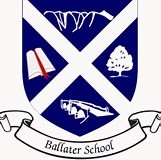 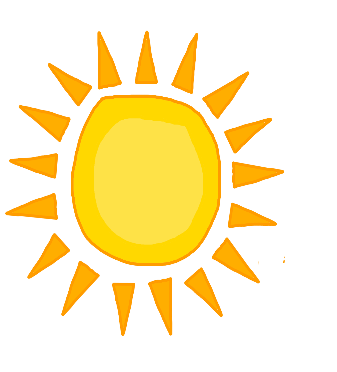 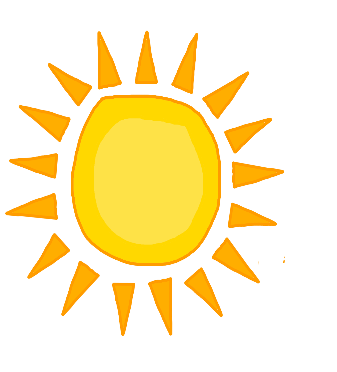 P1/2 and Mrs Cruickshank’s April Newsletter Welcome back for term 4! How lovely to have the longer and brighter days for this busy term, as the children come to the end of their time in P1 and P2 and prepare to transition into P2 and P3. Please enjoy reading about our planned learning for this term. Our PSA times are the same as last term; Mrs Skene (Monday, Tuesday and Wednesday mornings/afternoons) and Mrs Gibson (Thursday and Friday mornings/afternoons). Mrs Greig helps us in the dinner hall and during breaks. Curriculum learning Children will be developing skills in: Timetable Mrs Duckworth will teach French and Science on Wednesday from 11:45 to 3:15. PE days are still Thursday and Friday, and the Park Run is on Friday also. Please see the class timetable, which will be sent out next week, for what subjects we will do each day.TransitionsThis term we will be preparing for the transition to P2 and P3. The current P2 children will have the opportunity towards the end of term, to use their new entry door, toilets and classroom.As always, please get in touch if there is anything I can help with. Please approach me at the end of the school day. Alternatively, I can be messaged via the office or by the school email: ballater.sch@aberdeenshire.gov.uk.Best wishes,Julie CruickshankMaths MoneyTimeFractionsInformation HandlingPosition and DirectionLiteracy Phonics – learning the name and sound of each letter, blending letters together to make words, learning the correct letter formation.  Spelling – to read and spell common words. Reading – books will be differentiated so that they are reading at an appropriate level. Library and Reading for Enjoyment – pupils will regularly choose a library book and can take this home to read with you. Writing – building up to writing words and sentences. Learning to write a narrative piece of writing. Rhyming and sounds through class stories. Health and WellbeingApril: emotion works and growth mindset – having a positive attitude to challenges. May: Included (Healthy Lifestyles) June: recap on the learning from this year.PE:  Athletics Summer Games and prepare for Sports DayCross Curricular/ Interdisplinary Learning (CC/IDL) April to JuneCC: Our Business World – Our Super Community.Learning about the shops and services in the Ballater community.